Intitulé de la formation: ……………………………………………………………..A remplir et à envoyer au CITET, (Boulevard du leader Yasser Arafat, 1080 Tunis), par fax  ou par email avant la date de démarrage du thème sélectionné.  Tél : (+216) 71 206 766 – 71 206 486    Mobile: (+216) 50 843 949   Fax : (+216) 71 206 642   E-mail: formation@citet.nat.tn / dfrc.he@ citet.nat.tnEntreprise	:………………………………………………………………………………………….Activité  	:………………………………………………………………………………………….Adresse	:………………………………………………………………………………………….Téléphone	:…………………………………………………………………………………………Fax 		            : . ………………………………………………………………………………………...E-mail              : …………………………………………………………………………………………Thème choisi   : .…………………………………………………………………………………………							  Signature et cachet de l’entreprise FACTURATION ET REGLEMENTFrais d’inscription : ……… DT / participantMode de payement: 	par chèque        	par virement                En Espèces Adresse de la facturation si différente :…………………………………………………………………Toutes nos formations sont éligibles à la TFP (Taxe à la Formation Professionnelle); et par conséquent, les coûts présentés sont déductibles du crédit de la TFP dans les conditions et limites prévues par la réglementation en vigueur        CITET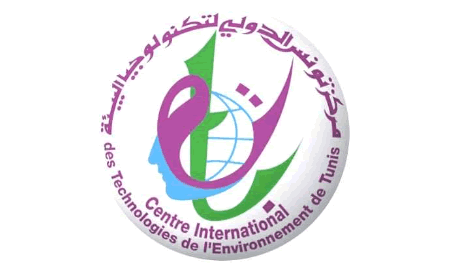 DIRECTION DE  DU RENFORCEMENT DES CAPACITESCERTIFIEE ISO 9001Codification :F4P1 Indice de rév :  e    Date de rév : 10/07/18        CITETENREGISTREMENT RELATIF A LA QUALITEPage 1sur 1FICHE D’INSCRIPTION POUR LA PARTICIPATION  A UNE SESSION DE FORMATION PAYANTE FICHE D’INSCRIPTION POUR LA PARTICIPATION  A UNE SESSION DE FORMATION PAYANTE FICHE D’INSCRIPTION POUR LA PARTICIPATION  A UNE SESSION DE FORMATION PAYANTE Nom, prénom PositionTélE-mail